     Prilog 1.      Obrazac DPMVPROM 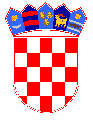 GRAD ZAGREBGRADSKI URED ZA POLJOPRIVREDU I ŠUMARSTVOZagreb, Avenija Dubrovnik 12e-mail: poljoprivreda@zagreb.hr     Fax:6585-609Potpisom ove prijave dajem  izričitu suglasnost Gradskom uredu za poljoprivredu i šumarstvo da poduzme sve radnje  vezane uz obradu mojih osobnih podataka navedenih u zahtjevu za ostvarivanje potpore male vrijednosti, kao i za sve daljnje obrade potrebne pri vođenju evidencije korisnika usluga. Osobni podaci će se čuvati deset godina. Gradski  ured za poljoprivredu i šumarstvo jamči zaštitu osobnih podataka u skladu sa Zakonom o zaštiti osobnih podataka (Narodne novine 103/03,118/06, 41/08, 130/11 i 106/12).Potvrđujem da sam  prije potpisa ovog  zahtjeva obaviješten o namjeri korištenja osobnih podataka  i o pravu da se takvoj obradi usprotivim, a ovom izjavom dajem suglasnost na takvu obradu.M.P.  __________________________________potpis podnositelja prijaveU Zagrebu, ___________________________                        Prijava za dodjelu financijske potpore male vrijednosti za promociju poljoprivrednih proizvodaPrijava za dodjelu financijske potpore male vrijednosti za promociju poljoprivrednih proizvodaPrijava za dodjelu financijske potpore male vrijednosti za promociju poljoprivrednih proizvodaPrijava za dodjelu financijske potpore male vrijednosti za promociju poljoprivrednih proizvoda1. OSNOVNI PODACI 1. OSNOVNI PODACI 1. OSNOVNI PODACI 1. OSNOVNI PODACI Naziv podnositelja prijave: (upisati ime i prezime nositelja OPG-a, naziv i vlasnika obrta; naziv i odgovornu osobu u pravnoj osobi)Sjedište podnositelja:Ulica, kućni broj i mjesto:Ulica, kućni broj i mjesto:Ulica, kućni broj i mjesto:Sjedište podnositelja:Poštanski broj i ured:Poštanski broj i ured:Poštanski broj i ured:Oblik registracije (potrebno zaokružiti):A) OPG            B) OBRT            C)TRGOVAČKO DRUŠTVO            D)ZADRUGAA) OPG            B) OBRT            C)TRGOVAČKO DRUŠTVO            D)ZADRUGAA) OPG            B) OBRT            C)TRGOVAČKO DRUŠTVO            D)ZADRUGAOIB:MIBPG: TELEFON:FAX:FAX:MOBITEL:E-MAIL:E-MAIL:E-MAIL:WEB:OSOBA ZA KONTAKT(ime, prezime, funkcija, telefon, mobitel):OSOBA ZA KONTAKT(ime, prezime, funkcija, telefon, mobitel):BANKA i IBAN transakcijski račun:BANKA i IBAN transakcijski račun:UPISAN U REGISTAR OBVEZNIKA  PDV-a (potrebno zaokružiti):UPISAN U REGISTAR OBVEZNIKA  PDV-a (potrebno zaokružiti):           DA                                           NE           DA                                           NEAKTIVNOST ZA KOJU SE TRAŽI POTPORA (potrebno zaokružiti):AKTIVNOST ZA KOJU SE TRAŽI POTPORA (potrebno zaokružiti):1. promotivna događanja (dalje u obrascu popuniti točku 2.)2. promotivne i marketinške aktivnosti (dalje u obrascu popuniti točku 3.)1. promotivna događanja (dalje u obrascu popuniti točku 2.)2. promotivne i marketinške aktivnosti (dalje u obrascu popuniti točku 3.)2. PODACI O  SUDJELOVANJU NA PROMOTIVNIM MANIFESTACIJAMA 2. PODACI O  SUDJELOVANJU NA PROMOTIVNIM MANIFESTACIJAMA 2. PODACI O  SUDJELOVANJU NA PROMOTIVNIM MANIFESTACIJAMA 2. PODACI O  SUDJELOVANJU NA PROMOTIVNIM MANIFESTACIJAMA Naziv promotivne manifestacije1.2.3.1.2.3.1.2.3.Vrijeme održavanja promotivne manifestacije1.2.3.1.2.3.1.2.3.Mjesto održavanja promotivne manifestacije1.2.3.1.2.3.1.2.3.Popis poljoprivrednih proizvoda koji se proizvode na poljoprivrednom gospodarstvu Popis poljoprivrednih proizvoda sa kojima se sudjeluje na promotivnoj manifestaciji3. PROMOTIVNE I MARKETINŠKE AKTIVNOSTI3. PROMOTIVNE I MARKETINŠKE AKTIVNOSTI3. PROMOTIVNE I MARKETINŠKE AKTIVNOSTI3. PROMOTIVNE I MARKETINŠKE AKTIVNOSTIKratak opis promotivne ili marketinške aktivnostiPopis poljoprivrednih proizvoda koji se proizvode na poljoprivrednom gospodarstvuPopis poljoprivrednih proizvoda koje se promovira4. TROŠKOVNIK4. TROŠKOVNIK4. TROŠKOVNIK4. TROŠKOVNIKZA SUDJELOVANJE NA PROMOTIVNIM MANIFESTACIJAMA:1. kotizacijski troškovi ............................................................kuna2. troškovi najma i uređenja prodajnog/promotivnog/izlagačkog prostora .............................................................kuna3. troškovi   smještaja …………………………….…….kunaZA PROMOTIVNE I MARKETINŠKE AKTIVNOSTI1. troškovi analize proizvoda u svrhu ocjenjivanja na natjecanjima kvalitete proizvoda…………………………….……..........kuna2. troškovi izrade letaka, brošura, banera i kataloga vlastitih  proizvoda…………................................................kunaZA PROMOTIVNE I MARKETINŠKE AKTIVNOSTI1. troškovi analize proizvoda u svrhu ocjenjivanja na natjecanjima kvalitete proizvoda…………………………….……..........kuna2. troškovi izrade letaka, brošura, banera i kataloga vlastitih  proizvoda…………................................................kunaZA PROMOTIVNE I MARKETINŠKE AKTIVNOSTI1. troškovi analize proizvoda u svrhu ocjenjivanja na natjecanjima kvalitete proizvoda…………………………….……..........kuna2. troškovi izrade letaka, brošura, banera i kataloga vlastitih  proizvoda…………................................................kunaUKUPNI TROŠKOVI SVIH AKTIVNOSTI .....................................................................kunaIZNOS TRAŽENE POTPORE ZA SVE AKTIVNOSTI               .....................................................................kunaUKUPNI TROŠKOVI SVIH AKTIVNOSTI .....................................................................kunaIZNOS TRAŽENE POTPORE ZA SVE AKTIVNOSTI               .....................................................................kunaUKUPNI TROŠKOVI SVIH AKTIVNOSTI .....................................................................kunaIZNOS TRAŽENE POTPORE ZA SVE AKTIVNOSTI               .....................................................................kunaUKUPNI TROŠKOVI SVIH AKTIVNOSTI .....................................................................kunaIZNOS TRAŽENE POTPORE ZA SVE AKTIVNOSTI               .....................................................................kuna5. DOKUMENTACIJA UZ ZAHTJEV5. DOKUMENTACIJA UZ ZAHTJEV5. DOKUMENTACIJA UZ ZAHTJEV5. DOKUMENTACIJA UZ ZAHTJEV5.1. Dokaz pravne osobnosti (osobna iskaznica nositelja OPG-a/izvadak iz obrtnog registra - ne stariji od 6 mjeseci /izvadak iz sudskog registra - ne stariji od 6 mjeseci)5.1. Dokaz pravne osobnosti (osobna iskaznica nositelja OPG-a/izvadak iz obrtnog registra - ne stariji od 6 mjeseci /izvadak iz sudskog registra - ne stariji od 6 mjeseci)5.1. Dokaz pravne osobnosti (osobna iskaznica nositelja OPG-a/izvadak iz obrtnog registra - ne stariji od 6 mjeseci /izvadak iz sudskog registra - ne stariji od 6 mjeseci)5.1. Dokaz pravne osobnosti (osobna iskaznica nositelja OPG-a/izvadak iz obrtnog registra - ne stariji od 6 mjeseci /izvadak iz sudskog registra - ne stariji od 6 mjeseci)5.2. Dokaz o IBAN transakcijskom poslovnom (žiro) računu        -  ispis podataka o IBAN-u transakcijskog računa klijenta       -  ugovor s bankom o otvaranju računa i potpisni karton (za pravne osobe)5.2. Dokaz o IBAN transakcijskom poslovnom (žiro) računu        -  ispis podataka o IBAN-u transakcijskog računa klijenta       -  ugovor s bankom o otvaranju računa i potpisni karton (za pravne osobe)5.2. Dokaz o IBAN transakcijskom poslovnom (žiro) računu        -  ispis podataka o IBAN-u transakcijskog računa klijenta       -  ugovor s bankom o otvaranju računa i potpisni karton (za pravne osobe)5.2. Dokaz o IBAN transakcijskom poslovnom (žiro) računu        -  ispis podataka o IBAN-u transakcijskog računa klijenta       -  ugovor s bankom o otvaranju računa i potpisni karton (za pravne osobe)5.3. Izvadak iz Upisnika poljoprivrednika ili kompletan ispis iz aplikacije „Agronet“ 5.3. Izvadak iz Upisnika poljoprivrednika ili kompletan ispis iz aplikacije „Agronet“ 5.3. Izvadak iz Upisnika poljoprivrednika ili kompletan ispis iz aplikacije „Agronet“ 5.3. Izvadak iz Upisnika poljoprivrednika ili kompletan ispis iz aplikacije „Agronet“ 5.4. Izjava o korištenju potpora male vrijednosti5.4. Izjava o korištenju potpora male vrijednosti5.4. Izjava o korištenju potpora male vrijednosti5.4. Izjava o korištenju potpora male vrijednosti5.5. Izjava o nepostojanju dvostrukog financiranja5.5. Izjava o nepostojanju dvostrukog financiranja5.5. Izjava o nepostojanju dvostrukog financiranja5.5. Izjava o nepostojanju dvostrukog financiranja5.6. Potvrda Porezne uprave o nepostojanju dugovanja - (ne starija od 30 dana)5.6. Potvrda Porezne uprave o nepostojanju dugovanja - (ne starija od 30 dana)5.6. Potvrda Porezne uprave o nepostojanju dugovanja - (ne starija od 30 dana)5.6. Potvrda Porezne uprave o nepostojanju dugovanja - (ne starija od 30 dana)5.7. Potvrda Gradskog stambenog komunalnog gospodarstva d.o.o. o nepostojanju dugovanja prema Gradu Zagrebu - (ne starija od 30 dana)5.7. Potvrda Gradskog stambenog komunalnog gospodarstva d.o.o. o nepostojanju dugovanja prema Gradu Zagrebu - (ne starija od 30 dana)5.7. Potvrda Gradskog stambenog komunalnog gospodarstva d.o.o. o nepostojanju dugovanja prema Gradu Zagrebu - (ne starija od 30 dana)5.7. Potvrda Gradskog stambenog komunalnog gospodarstva d.o.o. o nepostojanju dugovanja prema Gradu Zagrebu - (ne starija od 30 dana)